Python Calculus Activity HandoutStep 1 Python code: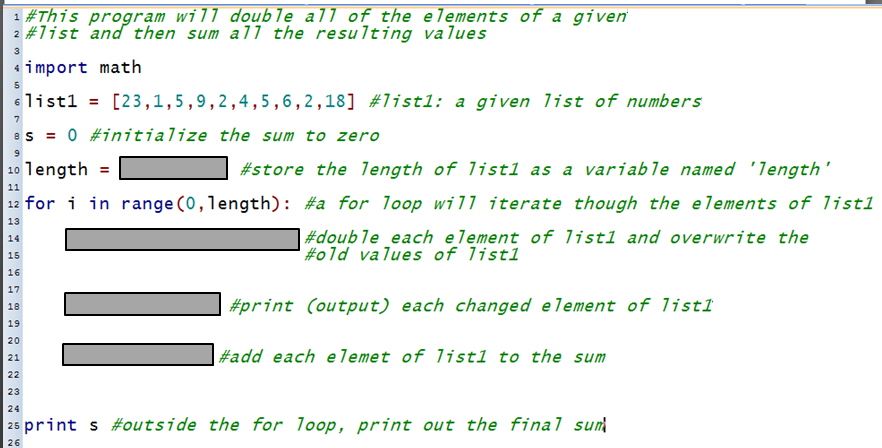 Step 2 Python code: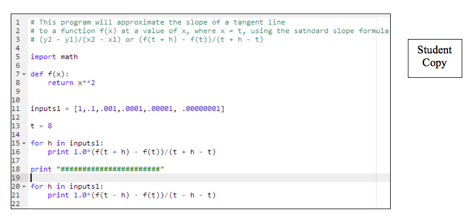 